Series: Gratitude 			       November 20th, 2016Message: Cultivating Thankfulness 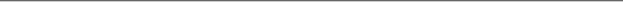 Colossians 3:12-17The loved love The forgiven forgiveThe blessed blessWords ActionsResourses The chosen choose othersPractice praise 
Psalm 100Praise impacts everyone around you.Notes:________________________________________________________________________________________________________________________________________________________________________________________________________________________________________________________________________________________________________________________________________________________________________________________________________________________________________________________________________________________________________________________________________________Prayer: Take some time to list below the people are thanking God for this week. Ask God to open your eyes to the many opportunities you have to cultivate thankfulness daily.